Муниципальная программа «Формирование комфортной городской среды на 2018 – 2022 гг. на территории МО «Токсовское городское поселение», Всеволожского муниципального района, Ленинградской области.Благоустройство общественных детских площадок расположенных в границах  МО «Токсовское городское поселение»  Расчет выполнен согласно приказа Комитета по ЖКХ ЛО № 12 от 03 июля 2017 годаАдрес: г.п. Токсово, Короткий пер. д. 1А- Устройство резинового бесшовного покрытия толщиной 20 мм. -  150 м 2  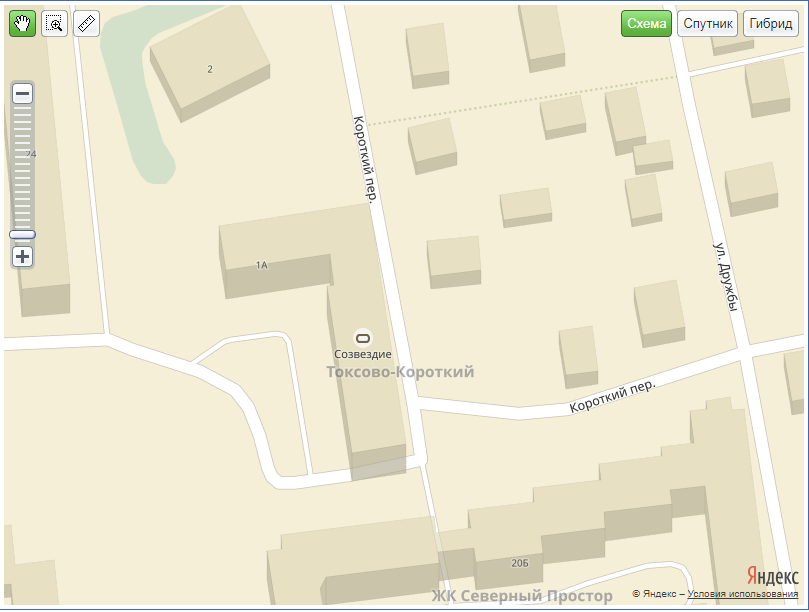 